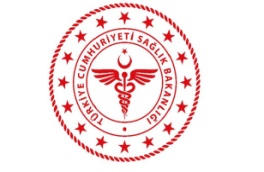 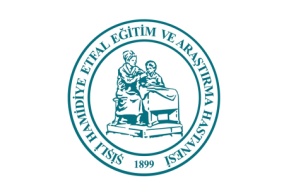 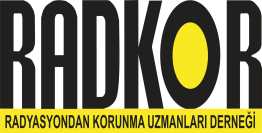 MEDİKAL IŞINLAMALARDA RADYASYONDAN KORUNMAÇALIŞTAYI TASLAK PROGRAMI08.30 - 09.00          Kayıt  09.00 - 09.30          Açılış TöreniI.OTURUM    09.30 - 10.30         Medikal Işınlanmalarda Radyasyondan Korunmada  Uluslararası Kriterler ve Yasal  Durum                               Oturum Bşk. Dr. H. Orhan KIZILKAYA, Şişli Hamidiye Etfal EAH.                                Medikal Işınlamalarda Radyasyondan Korunmada Uluslararası Temel Kriterler                               Konuşmacı: TAEK                                Ulusal Mevzuatta Yeni Yaklaşımlar ve Hedefler                               Konuşmacı: Dr. Ferzane MERCAN , Sağlık Hizmetleri Genel Müdürlüğü , Tetkik ve Teşhis Hizmetleri Daire Başkanlığı10.30  - 11.00         Çay Kahve Arası II.OTURUM 11.00-12.30   	Medikal Işınlamalarda Hastanın, Çalışanın ve Toplumun Radyasyondan  Korunması                          	Oturum Başkanı: Prof. Dr. Tamer KAYAMedikal Işınlamaların Gerekçelendirilmesi                         	Konuşmacı: Prof.Dr. Şükrü Mehmet ERTÜRK ,Şişli Hamidiye Etfal EAHTanısal  Radyoloji Uygulamalarında DRL seviyeleri                       	Konuşmacı: Doç.Dr.Turan OLGAR, Ankara ÜniversitesiTanısal, Terapatik ve Hibrit Görüntülemede Hastanın, Çalışanın ve  Toplumun Radyasyondan Korunması                        	Konuşmacı: Öğr. Gör. Nami YEYİN , İstanbul Üniversitesi Cerrahpaşa Tıp FakültesiMedikal Işınlamalarda Hamile Kadınların ve Çocukların Radyasyondan Korunması                      	Konuşmacı: MFU Dr.Türkay TOKLU, Yeditepe Üniversitesi12.30- 13.30           Öğle ArasıIII.OTURUM13.30-14.30 	Medikal Işınlanmalarda Hastanın, Çalışanın ve Toplumun Radyasyondan Korunması                        	Oturum Başkanı: MFU Tamer Oğuz GÜRSOY , Türkiye Sağlık Enstitüleri BaşkanlığıRadyoterapi ve Brakiterapide Hastanın ve Çalışanın Radyasyondan Korunması                   	Konuşmacı: Doç.Dr.Nina TUNÇEL, Akdeniz ÜniversitesiRadyasyon Güvenliği Komitelerinin Mevcut Durumu ve Beklentiler                       	Konuşmacı: MFU Halime Can TURAN, Şişli Hamidiye Etfal EAH.14.30-15.00            Çay Kahve ArasıPANEL 15.00- 16.30  	Medikal Işınlamalarda Radyasyondan Korunmada Yaşanan Sıkıntılar, Çözüm Önerileri                                               	Oturum Başkanı: Prof.Dr.Doğan BOR , Ankara Üniversitesi              	                Tanısal Radyoloji Uygulamalarında Yaşanan Sıkıntılar ve Beklentiler                                Konuşmacı: Dr.Öğr.Üyesi Ayşegül YURT , Dokuz Eylül Üniversitesi                       	Nükleer TıpUygulamalarında  Yaşanan Sıkıntılar ve BeklentilerKonuşmacı: MFU Meral HİÇÜRKMEZ  , Marmara Üniversitesi                                   	Radyoterapi Uygulamalarında Yaşanan Sıkıntılar ve BeklentilerKonuşmacı: MFU Dr. Kadir YARAY , Erciyes Üniversitesi                                     	Radyasyon Uygulamalarında Etik Konuşmacı: Doç.Dr.Gökçe Kaan ATAÇ , Ufuk Üniversitesi Tıp Fakültesi  16.30 – 17.00  Çalıştay Sonuç Bildirgesinin Hazırlanması , Okunması  ve Kapanış Yer       : Şişli Hamidiye Etfal Eğitim Araştırma Hastanesi İbrahim Paşa Konferans Salonu , Şişli / İSTANBULTarih    : 03 / 05 / 2019İletişim : thalimecan@gmail.com